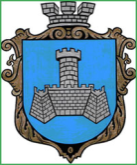 Українам. Хмільник  Вінницької областіР О З П О Р Я Д Ж Е Н Н Я МІСЬКОГО  ГОЛОВИ   від 26.03.2024 р.                                                             №159–рПро проведення   черговогозасідання виконавчого комітетуХмільницької міської ради    Відповідно до п.п.2.2.3 пункту 2.2 розділу 2 Положення про виконавчий комітет Хмільницької міської ради 7 скликання, затвердженого  рішенням 46 сесії міської ради 7 скликання від 22.12.2017р. №1270,п.10 статті 9 Закону України «Про правовий режим воєнного стану», розглянувши службові записки    начальника служби у справах дітей Хмільницької міської ради Тишкевича Ю.І., начальника Управління ЖКГ та КВ Хмільницької міської ради Литвиненко І.С., начальника управління праці та соціального захисту населення Хмільницької міської ради Тимошенко І.Я., начальника Відділу культури і туризму Хмільницької міської ради Цупринюк Ю.С., начальника відділу цивільного захисту,оборонної роботи та взаємодії з правоохоронними органами Хмільницької міської ради Коломійчука В.П., начальника фінансового управління Хмільнцької міської ради Тищенко Т.П., начальника організаційного відділу Хмільницької міської ради Тендерис О.В., лист в. о. директора КПНЗ Хмільницька школа мистецтв Матяш Л.О., керуючись ст.42, ст.59 Закону України „Про місцеве самоврядування в Україні”:Провести  чергове засідання виконавчого комітету Хмільницької   міської  ради  28 березня 2024 року о 10.00 год., на яке винести наступні питання:2.Загальному відділу Хмільницької міської ради( О.Д.Прокопович) довести це розпорядження до членів виконавчого комітету Хмільницької міської ради та всіх зацікавлених суб’єктів.3.Контроль за виконанням цього розпорядження залишаю за собою. Міський голова                                          Микола ЮРЧИШИНС.МаташО.ПрокоповичН.Буликова1Про відзначення Подяками Хмільницького міського голови з нагоди 10-річниці створення Національної гвардії України    Про відзначення Подяками Хмільницького міського голови з нагоди 10-річниці створення Національної гвардії України    Доповідає: Тендерис Оксана Володимирівна      Начальник організаційного відділу Хмільницької міської ради2Про проєкти рішень міської ради щодо присвоєння звання «Почесний громадянин міста Хмільника»Про проєкти рішень міської ради щодо присвоєння звання «Почесний громадянин міста Хмільника»Доповідає: Тендерис Оксана Володимирівна      Начальник організаційного відділу Хмільницької міської ради3Про виконання фінансового плану КП «Хмільникводоканал» за 2023 рік   Про виконання фінансового плану КП «Хмільникводоканал» за 2023 рік   Доповідає: Козубський Володимир Вікторович        Директор  КП «Хмільникводоканал»                                     4Про виконання фінансового плану КП «Хмільниккомунсервіс» за I півріччя 2023 року   Про виконання фінансового плану КП «Хмільниккомунсервіс» за I півріччя 2023 року   Доповідає: Пугач Валерій Олександрович        В. о. начальника  КП «Хмільниккомунсервіс»5Про виконання фінансового плану КП «Хмільниккомунсервіс» за 9 місяців 2023 року   Про виконання фінансового плану КП «Хмільниккомунсервіс» за 9 місяців 2023 року   Доповідає: Пугач Валерій Олександрович        В. о. начальника  КП «Хмільниккомунсервіс»6Про звільнення П.В.О. від оплати за харчування дитини у Закладі дошкільної освіти №5 (ясла-садок) «Вишенька» м. Хмільника Про звільнення П.В.О. від оплати за харчування дитини у Закладі дошкільної освіти №5 (ясла-садок) «Вишенька» м. Хмільника Доповідає: Оліх Віталій Васильович           Начальник Управління освіти,молоді та спорту Хмільницької міської ради                                    7Про часткове звільнення К.Т.Ю. від оплати за харчування її дитини у Закладі дошкільної освіти №7 (ясла-садок) комбінованого типу «Ромашка» м. Хмільника                                    Про часткове звільнення К.Т.Ю. від оплати за харчування її дитини у Закладі дошкільної освіти №7 (ясла-садок) комбінованого типу «Ромашка» м. Хмільника                                    Доповідає:  Оліх Віталій Васильович              Начальник Управління освіти,молоді та спорту Хмільницької міської ради                                                                        8Про фінансування з місцевого бюджету коштів для надання одноразової матеріальної допомоги мешканцям Хмільницької міської територіальної громадиПро фінансування з місцевого бюджету коштів для надання одноразової матеріальної допомоги мешканцям Хмільницької міської територіальної громадиДоповідає: Тимошенко Ірина Ярославівна     Начальник управління праці та соціального захисту населення Хмільницької міської ради                  9Про фінансування з місцевого бюджету коштів для надання одноразової матеріальної допомоги громадянам, які перебувають у складному матеріальному становищі внаслідок важких життєвих обставин, відповідно до висновків депутатів Хмільницької міської ради Про фінансування з місцевого бюджету коштів для надання одноразової матеріальної допомоги громадянам, які перебувають у складному матеріальному становищі внаслідок важких життєвих обставин, відповідно до висновків депутатів Хмільницької міської ради Доповідає:  Тимошенко Ірина Ярославівна          Начальник управління праці та соціального захисту населення Хмільницької міської ради                                    10Про фінансування з місцевого бюджету коштів для надання одноразової матеріальної допомоги сім’ям Захисників і Захисниць, які загинули чи померли захищаючи незалежність, суверенітет та територіальну цілісність України, на поховання на території населених пунктів, що входять до складу Хмільницької міської територіальної громадиПро фінансування з місцевого бюджету коштів для надання одноразової матеріальної допомоги сім’ям Захисників і Захисниць, які загинули чи померли захищаючи незалежність, суверенітет та територіальну цілісність України, на поховання на території населених пунктів, що входять до складу Хмільницької міської територіальної громадиДоповідає:  Тимошенко Ірина Ярославівна          Начальник управління праці та соціального захисту населення Хмільницької міської ради                 11Про фінансування з місцевого бюджету коштів для надання одноразової матеріальної допомоги жителям населених пунктів, що входять до складу Хмільницької міської територіальної громади Захисникам і Захисницям, які отримали поранення, контузію, каліцтво, травми, захворювання під час проходження військової службиПро фінансування з місцевого бюджету коштів для надання одноразової матеріальної допомоги жителям населених пунктів, що входять до складу Хмільницької міської територіальної громади Захисникам і Захисницям, які отримали поранення, контузію, каліцтво, травми, захворювання під час проходження військової службиДоповідає: Тимошенко Ірина Ярославівна       Начальник управління праці та соціального захисту населення Хмільницької міської ради               12Про фінансування з місцевого бюджету коштів для надання одноразової матеріальної допомоги внутрішньо переміщеним особам для вирішення вкрай складних життєвих ситуаційПро фінансування з місцевого бюджету коштів для надання одноразової матеріальної допомоги внутрішньо переміщеним особам для вирішення вкрай складних життєвих ситуаційДоповідає: Тимошенко Ірина Ярославівна                   Начальник управління праці та соціального захисту населення Хмільницької міської ради13Про фінансування з місцевого бюджету коштів для надання одноразової матеріальної допомоги учасникам ліквідації аварії на ЧАЕС, громадянам, які брали участь у ліквідації інших ядерних аварій та випробувань, у військових навчаннях із застосуванням ядерної зброї, у складанні ядерних зарядів та здійсненні на них регламентних робіт І –ІІІ категорій до річниці аварії на ЧАЕС (26 квітня)Про фінансування з місцевого бюджету коштів для надання одноразової матеріальної допомоги учасникам ліквідації аварії на ЧАЕС, громадянам, які брали участь у ліквідації інших ядерних аварій та випробувань, у військових навчаннях із застосуванням ядерної зброї, у складанні ядерних зарядів та здійсненні на них регламентних робіт І –ІІІ категорій до річниці аварії на ЧАЕС (26 квітня)Доповідає: Тимошенко Ірина Ярославівна                                  Начальник управління праці та соціального захисту населення Хмільницької міської ради                  14Про надання соціальної послуги догляд вдома на безоплатній основі  Про надання соціальної послуги догляд вдома на безоплатній основі  Доповідає: Тимошенко Ірина Ярославівна                      Начальник управління праці та соціального захисту населення Хмільницької міської ради                  15Про затвердження подання щодо доцільності призначення опікуном  Р.С.П.   Про затвердження подання щодо доцільності призначення опікуном  Р.С.П.   Доповідає:  Тимошенко Ірина Ярославівна                    Начальник управління праці та соціального захисту населення Хмільницької міської ради                     16Про затвердження подання щодо доцільності призначення опікуном  М.В.П. Про затвердження подання щодо доцільності призначення опікуном  М.В.П. Доповідає: Тимошенко Ірина Ярославівна                     Начальник управління праці та соціального захисту населення Хмільницької міської ради                  17Про затвердження подання щодо доцільності призначення опікуном  П.Г.Р.Про затвердження подання щодо доцільності призначення опікуном  П.Г.Р.Доповідає: Тимошенко Ірина Ярославівна                     Начальник управління праці та соціального захисту населення Хмільницької міської ради                  18Про затвердження складу комісії щодо розгляду заяв членів сімей осіб, які загинули (пропали безвісти), померли та осіб з інвалідністю, внутрішньо переміщених осіб, які захищали незалежність, суверенітет та територіальну цілісність України про призначення грошової компенсації та Положення про цю комісіюПро затвердження складу комісії щодо розгляду заяв членів сімей осіб, які загинули (пропали безвісти), померли та осіб з інвалідністю, внутрішньо переміщених осіб, які захищали незалежність, суверенітет та територіальну цілісність України про призначення грошової компенсації та Положення про цю комісіюДоповідає:  Тимошенко Ірина Ярославівна      Начальник управління праці та соціального захисту населення Хмільницької міської ради                  19Про закінчення опалювального періоду 2023-2024 років в населених пунктах Хмільницької міської територіальної громадиПро закінчення опалювального періоду 2023-2024 років в населених пунктах Хмільницької міської територіальної громадиДоповідає: Литвиненко Інна Сергіївна  Начальник Управління житлово-комунального господарства та комунальної власності Хмільницької міської ради20Про затвердження на 2024 рік переліку робіт та розподіл коштів, передбачених в міському бюджеті на виконання п.1.2. заходів Програми розвитку житлово-комунального господарства та благоустрою територій населених пунктів Хмільницької міської територіальної громади на 2022-2026 рокиПро затвердження на 2024 рік переліку робіт та розподіл коштів, передбачених в міському бюджеті на виконання п.1.2. заходів Програми розвитку житлово-комунального господарства та благоустрою територій населених пунктів Хмільницької міської територіальної громади на 2022-2026 рокиДоповідає: Литвиненко Інна Сергіївна  Начальник Управління житлово-комунального господарства та комунальної власності Хмільницької міської ради21Про розгляд клопотань юридичних та фізичних осіб з питань видалення деревонасаджень у населених пунктах Хмільницької міської територіальної громадиПро розгляд клопотань юридичних та фізичних осіб з питань видалення деревонасаджень у населених пунктах Хмільницької міської територіальної громадиДоповідає: Литвиненко Інна Сергіївна  Начальник Управління житлово-комунального господарства та комунальної власності Хмільницької міської ради22Про розгляд клопотань юридичних та фізичних осіб з питань видалення деревонасаджень у населених пунктах Хмільницької міської територіальної громадиПро розгляд клопотань юридичних та фізичних осіб з питань видалення деревонасаджень у населених пунктах Хмільницької міської територіальної громадиДоповідає:  Литвиненко Інна Сергіївна    Начальник Управління житлово-комунального господарства та комунальної власності Хмільницької міської ради23Про розгляд клопотань юридичних та фізичних осіб з питань видалення деревонасаджень у населених пунктах Хмільницької міської територіальної громадиПро розгляд клопотань юридичних та фізичних осіб з питань видалення деревонасаджень у населених пунктах Хмільницької міської територіальної громадиДоповідає:  Литвиненко Інна Сергіївна      Начальник Управління житлово-комунального господарства та комунальної власності Хмільницької міської ради24Про взяття Ц.Ю.І. на квартирний облік на поліпшення житлових умовПро взяття Ц.Ю.І. на квартирний облік на поліпшення житлових умовДоповідає:  Литвиненко Інна Сергіївна    Начальник Управління житлово-комунального господарства та комунальної власності Хмільницької міської ради25Про затвердження Плану заходів Відділу культури і туризму Хмільницької міської ради з  8  квітня  по 4 травня                       2024 рокуПро затвердження Плану заходів Відділу культури і туризму Хмільницької міської ради з  8  квітня  по 4 травня                       2024 рокуДоповідає:  Стукан Вікторія Павлівна     Головний спеціаліст Відділу культури та туризму Хмільницької міської ради 26Про оренду приміщення великої зали Комунального закладу «Будинок культури» Хмільницької міської радиПро оренду приміщення великої зали Комунального закладу «Будинок культури» Хмільницької міської радиДоповідає:  Стукан Вікторія Павлівна           Головний спеціаліст   Відділу культури та туризму Хмільницької міської ради27Про надання дозволу на проведення циркової програми в парку культури і відпочинку ім.Т.Г.ШевченкаПро надання дозволу на проведення циркової програми в парку культури і відпочинку ім.Т.Г.ШевченкаДоповідає:  Стукан Вікторія Павлівна           Головний спеціаліст   Відділу культури та туризму Хмільницької міської ради28Про внесення змін до рішення виконавчого комітету міської ради № 704 від 23.11.2023 року «Про погодження розміру батьківської плати за навчання учнів основного контингенту та груп, що працюють на засадах самоокупності на 2024 рік КПНЗ Хмільницька школа мистецтв»Про внесення змін до рішення виконавчого комітету міської ради № 704 від 23.11.2023 року «Про погодження розміру батьківської плати за навчання учнів основного контингенту та груп, що працюють на засадах самоокупності на 2024 рік КПНЗ Хмільницька школа мистецтв»Доповідає:  Стукан Вікторія Павлівна           Головний спеціаліст   Відділу культури та туризму Хмільницької міської ради29Про хід виконання Програми економічного і соціального розвитку Хмільницької міської територіальної громади за 2023 рікПро хід виконання Програми економічного і соціального розвитку Хмільницької міської територіальної громади за 2023 рікДоповідає: Підвальнюк Юрій Григорович  Начальник управління агроекономічного розвитку та євроінтеграції Хмільницької міської ради30Про погодження місця для здійснення сезонної торгівлі баштанними культурами, овочами та фруктами на території міста Хмільника ФОП Новаку Дмитру АндрійовичуПро погодження місця для здійснення сезонної торгівлі баштанними культурами, овочами та фруктами на території міста Хмільника ФОП Новаку Дмитру АндрійовичуДоповідає:  Підвальнюк Юрій Григорович    Начальник управління агроекономічного розвитку та євроінтеграції Хмільницької міської ради31Про погодження місця для здійснення сезонної торгівлі баштанними культурами, овочами та фруктами на території міста Хмільника ФОП Дідуку Олександру Миколайовичу  Про погодження місця для здійснення сезонної торгівлі баштанними культурами, овочами та фруктами на території міста Хмільника ФОП Дідуку Олександру Миколайовичу  Доповідає:  Підвальнюк Юрій Григорович        Начальник управління агроекономічного розвитку та євроінтеграції Хмільницької міської ради   32Про розгляд клопотання Б.Є Й.  Про розгляд клопотання Б.Є Й.  Доповідає: Тендерис Оксана Василівна       Головний спеціаліст юридичного відділу Хмільницької міської ради33Про окремі питання організації системи ведення військового обліку на території населених пунктів  Хмільницької міської територіальної громадиПро окремі питання організації системи ведення військового обліку на території населених пунктів  Хмільницької міської територіальної громадиДоповідає: Коломійчук Валерій ПетровичНачальник відділу цивільного захисту, оборонної роботи та взаємодії з правоохоронними органами міської ради                                            34Про розгляд ухвали  Хмільницького  міськрайонного суду Вінницької області від 20.02.2024 року по справі № 149/551/24  Про розгляд ухвали  Хмільницького  міськрайонного суду Вінницької області від 20.02.2024 року по справі № 149/551/24  Доповідає: Тишкевич Юрій ІвановичНачальник служби у справах дітей Хмільницької міської ради35Про розгляд заяв Ц.Н.Й., З.Ю.В., З.С.В., неповнолітньої З.А.С. щодо дарування  __ часток житлового будинку з прибудовами, господарськими будівлями та спорудами і земельної ділянки, де право користування має неповнолітня З.А.С.,  ____ року народженняПро розгляд заяв Ц.Н.Й., З.Ю.В., З.С.В., неповнолітньої З.А.С. щодо дарування  __ часток житлового будинку з прибудовами, господарськими будівлями та спорудами і земельної ділянки, де право користування має неповнолітня З.А.С.,  ____ року народженняДоповідає: Тишкевич Юрій ІвановичНачальник служби у справах дітей Хмільницької міської ради36Про надання малолітньому З.М.В.,  ____ року народження статусу дитини, яка постраждала внаслідок воєнних дій та збройних конфліктівПро надання малолітньому З.М.В.,  ____ року народження статусу дитини, яка постраждала внаслідок воєнних дій та збройних конфліктівДоповідає: Тишкевич Юрій ІвановичНачальник служби у справах дітей Хмільницької міської ради37Про надання неповнолітній К.А.Є.,  ___ року народження статусу дитини, яка постраждала внаслідок воєнних дій та збройних конфліктівПро надання неповнолітній К.А.Є.,  ___ року народження статусу дитини, яка постраждала внаслідок воєнних дій та збройних конфліктівДоповідає: Тишкевич Юрій ІвановичНачальник служби у справах дітей Хмільницької міської ради38Про надання малолітньому К.А.Є., ___року народження статусу дитини, яка постраждала внаслідок воєнних дій та збройних конфліктівПро надання малолітньому К.А.Є., ___року народження статусу дитини, яка постраждала внаслідок воєнних дій та збройних конфліктівДоповідає: Тишкевич Юрій ІвановичНачальник служби у справах дітей Хмільницької міської ради39Про розгляд ухвали  Хмільницького  міськрайонного суду Вінницької області від ____2024 року по справі №  ___Про розгляд ухвали  Хмільницького  міськрайонного суду Вінницької області від ____2024 року по справі №  ___Доповідає: Тишкевич Юрій ІвановичНачальник служби у справах дітей Хмільницької міської ради40Про розгляд ухвали  Хмільницького  міськрайонного суду Вінницької області від ____2024 року по справі №  ___Про розгляд ухвали  Хмільницького  міськрайонного суду Вінницької області від ____2024 року по справі №  ___Доповідає: Тишкевич Юрій ІвановичНачальник служби у справах дітей Хмільницької міської ради41Про розгляд ухвали  Хмільницького  міськрайонного суду Вінницької області від  ____2024 року по справі №  ____Про розгляд ухвали  Хмільницького  міськрайонного суду Вінницької області від  ____2024 року по справі №  ____Доповідає: Тишкевич Юрій ІвановичНачальник служби у справах дітей Хмільницької міської ради42Про розгляд заяв  щодо дарування  __ частки житлового будинку з  господарськими будівлями та спорудами, де право користування мають малолітні К.Д.В., ____року народження, Р. Е. С.,  ____ року народженняПро розгляд заяв  щодо дарування  __ частки житлового будинку з  господарськими будівлями та спорудами, де право користування мають малолітні К.Д.В., ____року народження, Р. Е. С.,  ____ року народженняДоповідає: Тишкевич Юрій ІвановичНачальник служби у справах дітей Хмільницької міської ради43Про надання малолітній Г.Є.В.,  ____ року народження статусу дитини, яка постраждала внаслідок воєнних дій та збройних конфліктівПро надання малолітній Г.Є.В.,  ____ року народження статусу дитини, яка постраждала внаслідок воєнних дій та збройних конфліктівДоповідає: Тишкевич Юрій ІвановичНачальник служби у справах дітей Хмільницької міської ради44Про надання неповнолітньому Г.Є.В., ____року народження статусу  дитини, яка постраждала внаслідок воєнних дій та збройних конфліктівПро надання неповнолітньому Г.Є.В., ____року народження статусу  дитини, яка постраждала внаслідок воєнних дій та збройних конфліктівДоповідає: Тишкевич Юрій ІвановичНачальник служби у справах дітей Хмільницької міської ради45Про надання малолітній Ч.В.С.,  _____ року народження статусу дитини, яка постраждала внаслідок воєнних дій та збройних конфліктівПро надання малолітній Ч.В.С.,  _____ року народження статусу дитини, яка постраждала внаслідок воєнних дій та збройних конфліктівДоповідає: Тишкевич Юрій ІвановичНачальник служби у справах дітей Хмільницької міської ради46Про надання малолітньому Ч.Н.С.,  _____ року народження статусу дитини, яка постраждала внаслідок воєнних дій та збройних конфліктівПро надання малолітньому Ч.Н.С.,  _____ року народження статусу дитини, яка постраждала внаслідок воєнних дій та збройних конфліктівДоповідає: Тишкевич Юрій ІвановичНачальник служби у справах дітей Хмільницької міської ради47Про надання малолітньому Ч.К.С.,  ____ року народження статусу дитини, яка постраждала внаслідок воєнних дій та збройних конфліктівПро надання малолітньому Ч.К.С.,  ____ року народження статусу дитини, яка постраждала внаслідок воєнних дій та збройних конфліктівДоповідає: Тишкевич Юрій ІвановичНачальник служби у справах дітей Хмільницької міської ради48Про розгляд ухвали  Хмільницького  міськрайонного суду Вінницької області від ____2024 року по справі №  _____Про розгляд ухвали  Хмільницького  міськрайонного суду Вінницької області від ____2024 року по справі №  _____Доповідає: Тишкевич Юрій ІвановичНачальник служби у справах дітей Хмільницької міської ради49Про схвалення проекту рішення міської ради «Про внесення змін до рішення 53 сесії міської ради 8 скликання від 20 грудня 2023 року № 2315 «Про бюджет Хмільницької міської територіальної громади на 2024 рік(зі змінами)»Про схвалення проекту рішення міської ради «Про внесення змін до рішення 53 сесії міської ради 8 скликання від 20 грудня 2023 року № 2315 «Про бюджет Хмільницької міської територіальної громади на 2024 рік(зі змінами)»Доповідає: Тищенко Тетяна ПетрівнаНачальник фінансового управління Хмільницької міської ради50Про схвалення проекту рішення міської ради «Про затвердження Договору про передачу видатків у 2024 році Головному управлінню Державної служби України з надзвичайних ситуацій у Вінницькій області»Про схвалення проекту рішення міської ради «Про затвердження Договору про передачу видатків у 2024 році Головному управлінню Державної служби України з надзвичайних ситуацій у Вінницькій області»Доповідає: Тищенко Тетяна ПетрівнаНачальник фінансового управління Хмільницької міської ради51Про схвалення проекту рішення міської ради «Про затвердження Договору про передачу видатків у 2024 році Головному управлінню національної поліції у Вінницькій області»Про схвалення проекту рішення міської ради «Про затвердження Договору про передачу видатків у 2024 році Головному управлінню національної поліції у Вінницькій області»Доповідає: Тищенко Тетяна ПетрівнаНачальник фінансового управління Хмільницької міської ради52Про схвалення проекту рішення міської ради «Про затвердження Договору про передачу видатків у 2024 році військовій частині А 4638»Про схвалення проекту рішення міської ради «Про затвердження Договору про передачу видатків у 2024 році військовій частині А 4638»Доповідає: Тищенко Тетяна ПетрівнаНачальник фінансового управління Хмільницької міської ради53Про схвалення проекту рішення міської ради «Про затвердження Договору про передачу видатків у 2024 році Управлінню Служби безпеки України у Вінницькій області»Про схвалення проекту рішення міської ради «Про затвердження Договору про передачу видатків у 2024 році Управлінню Служби безпеки України у Вінницькій області»Доповідає: Тищенко Тетяна ПетрівнаНачальник фінансового управління Хмільницької міської ради54Про схвалення проекту рішення міської ради «Про затвердження Договору про передачу видатків у 2024 році військовій частині А 2656»Про схвалення проекту рішення міської ради «Про затвердження Договору про передачу видатків у 2024 році військовій частині А 2656»Доповідає: Тищенко Тетяна ПетрівнаНачальник фінансового управління Хмільницької міської ради55Про план роботи виконкому Хмільницької міської ради на ІІ квартал 2024 рокуПро план роботи виконкому Хмільницької міської ради на ІІ квартал 2024 рокуДоповідає: Маташ Сергій ПетровичКеруючий справами виконкому Хмільницької міської ради56Про перелік питань що виносяться на розгляд  позачергової 58  сесії Хмільницької міської ради 8 скликання  29 березня   2024 року         Про перелік питань що виносяться на розгляд  позачергової 58  сесії Хмільницької міської ради 8 скликання  29 березня   2024 року         Доповідає: Крепкий Павло ВасильовичСекретар Хмільницької міської ради